П О М Ш У Ö МР Е Ш Е Н И ЕО согласовании главе муниципального района «Печора» - руководителю администрации Серову В.А. отпуска без сохранения заработной платы	Рассмотрев личное заявление главы муниципального района «Печора» - руководителя администрации Серова В.А. от 18 августа 2023 года, руководствуясь ст. 128 Трудового Кодекса РФ, статьей 26, частью 10 статьи 38 Устава МО МР «Печора»,  Совет муниципального района «Печора» р е ш и л: Согласовать главе муниципального района «Печора» - руководителю администрации Серову Валерию Анатольевичу отпуск без сохранения заработной платы  продолжительностью 6 месяцев, с 1 октября 2023 года, в связи с заключением контракта о добровольном содействии в выполнении задач, возложенных на Вооруженные Силы Российской Федерации. Настоящее решение вступает в силу со дня его принятия.Председатель Совета          муниципального района «Печора»                                                              Г.К. Коньковг. Печора19 сентября 2023 года№ 7-26/321«ПЕЧОРА»  МУНИЦИПАЛЬНÖЙ  РАЙОНСАСÖВЕТ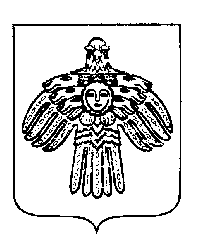 СОВЕТ МУНИЦИПАЛЬНОГО РАЙОНА «ПЕЧОРА»